ПОЛОЖЕНиео городском конкурсе проектов «Эколята украшают свою школу»1. ОБЩИЕ ПОЛОЖЕНИЯ1.1.Настоящее Положение определяет порядок проведения социально-значимого  экологического проекта младших школьников «Эколята украшают свою школу», в процессе реализации которого предоставляется  возможность участникам проекта оформить  клумбу возле своей школы. Эколята - это сообщество учащихся начальных классов - юных защитников природы. Предложенный проект - практическое воплощение знаний и умений эколят  в рамках природоохранного социально-образовательного  проекта.1.2. Проект направлен на формирование комфортной городской среды. Школьный двор – это визитная карточка учебного заведения. Проект предполагает оформление декоративно-цветочной клумбы  на пришкольной территории с использованием элементов ландшафтного дизайна.2. ЦЕЛЬ И ЗАДАЧИ ПРОЕКТА2.1. Цель проекта: формирование ответственного и деятельностного отношения к окружающей среде;воспитание понимания своей сопричастности к благополучию окружающей среды через активную практическую деятельность.2.3. Задачи проекта:Формирование теоретических и практических навыков по выращиванию однолетних растений и  создания клумбы.Развитие способности коллективного труда в группах.3. ОРГАНИЗАТОР ПРОЕКТА.	Центр Экологического образования ГБОУ лицей №389, ул. Кронштадтская, д.7 литер А, тел. 783-53-12 (ст. метро «Автово»). Разработчики проекта: Стешина О.А., методист, Царегородцева Г.П., педагог дополнительного образования.4. ОРГКОМИТЕТ И ЖЮРИ проекта.4.1. Для организации и проведения работы по проекту создается оргкомитет, в состав которого входят методисты ГБОУ ДППО ЦПКС ИМЦ Кировского района, методисты, учителя, педагоги дополнительного образования соответствующего профиля (экология, биология) образовательного учреждения – организатора проекта. Состав утверждается приказом  директора ИМЦ.4.2. Оргкомитет определяет и согласовывает дату проведения мероприятия по всем этапам: принимает заявки участников мероприятия;определяет, согласовывает и утверждает дату и время этапов проекта;информирует участников о дате  проведении мастер-класса по выращиванию рассады и возможности  консультации специалистов на базе ЦЭО.4.3. Из членов оргкомитета формируется жюри. Состав жюри будет представлен при рассылке Положения по образовательным учреждениям.	 Жюри рассматривает и оценивает представленные презентации и определяет победителей на итоговом мероприятии проекта в ЦЭО.	Критериями оценки качества проектов являются  практическая ценность, актуальность, экологическая эффективность, эстетическая привлекательность результата проекта, возможность демонстрации реализованного проекта  в рамках недели окружающей среды   в лицее № 389 «ЦЭО», детально отраженные в п. 6.3 и 6.4.5. СРОК И МЕСТО ПРОВЕДЕНИЯ.     Заявки на участие направляются в Оргкомитет  ОРГАНИЗАТОРА.Сроки подачи заявок:  по 1марта 2020г. включительно, заявки (Приложение № 4) направлять только по электронной почте e-mail: lada-15@ mail.ruВ заявке должны быть указаны: ФИО ответственного педагога и его контактный телефон, электронный адрес, Ф.И. участников проекта, класс. Участниками проекта могут быть :класс учреждения или школы,сборная команда школы или класса.Подтверждение участия будет рассылаться в ответном сообщении на тот же адрес, с которого выслана заявка.6. УСЛОВИЯ ПРОВЕДЕНИЯ	Заявители могут представить не более одного проекта, отвечающего условиям участия и соответствующего его целям и задачам. 6.1.Общее количество баллов, набранных командой, будет складываться из следующих оценок: оценка  за представление презентации- 20 баллов и  оценка за создание и оформление клумбы – 40 баллов.6.2. требование к оформлению презентации:название проекта;данные об учебном заведении, полное наименование;цели и задачи проекта;описание этапов проекта; характеристика разработки проекта;область и результаты внедрения;презентация в Microsoft PowerPoint 97-2003  6.3.Оценка за представление презентации-20 баллов 6.4.Оценка за создание и оформление клумбы. (клумбу представить на листе формата А4 в цвете) - максимальное количество - 40 баллов. 7. ПРОГРАММА МЕРОПРИЯТИЯ		Проект  длится  с февраля  по сентябрь 2020 года и состоит из 5этапов:1этапФевраль, март-погружение,  целеполагание,  самоопределение.В классах рекомендуется провести классные часы на тему «Эколята - юные защитники природы». Исследовать специальную литературу по цветоводству.Участникам проекта рекомендуется:знакомство с основными нюансами создания и оформления клумбы.(Приложение № 1)поиск информации  о растениях, которые участники проекта могут вырастить самостоятельно  (Приложение № 2).Выбор  места –  клумбы возле школы для высадки  рассады.Составление плана-схемы клумбы.2этапАпрель 2020 года -формирование умений и навыков  ухода  за рассадой цветов. Ведение дневников наблюдений. Мастер-класс по выращиванию  рассады для представителей  участников проекта будет проведен в лицее № 389 «ЦЭО» педагогами доп.образования Бенжиной Н.В. и Царегородцевой Г.П. Дата мастер-класса будет указана дополнительно 3этап  Выращивание рассады.Май –высаживание рассады на выбранном месте.Инструкция по созданию клумбы в (Приложении № 3).Возможна консультативная помощь педагогами дополнительного образования Бенжиной Н.В. и Царегородцевой Г.П.4 этап.Июнь-август- регулярный полив и уход  за высаженными растениями.Можно ориентироваться на рекомендации в (Приложении № 1).5 этап.Октябрь–презентация  коллективной  деятельности, рефлексия. 	Презентации необходимо выслать в срок, который будет указан дополнительно. Защита презентации и награждение будет проходить в лицее № 389 «ЦЭО». Дата подведения итогов будет сообщена дополнительной рассылкой.8. НАГРАЖДЕНИЕ. 8.1.Все команды получают Дипломы участника. Команды, занявшие призовые места-дипломы победителей и лауреатов.Диплом 1 степени (55-60 баллов)Диплом 2 степени(50-55 баллов)Диплом 3 степени(45-50 баллов)Лауреаты (30-45 баллов)8.2. Подведение итогов и награждение победителей происходит  на торжественной церемонии в лицее №389 «ЦЭО». Присутствие всех участников на церемонии награждения обязательно.    9. ФИНАНСИРОВАНИЕ.	  Городской проект реализуется на благотворительной основе и не предусматривает вступительного и организационного взносов.10. КОНТАКТЫ ДЛЯ СВЯЗИ.Приложение №1.Основные особенности создания и оформления клумбы.При создании клумбы необходимо придерживаться следующих советов и рекомендаций:Месторасположение клумбы на  участке должно быть с солнечной стороны территорииРастения для клумбы должны подбираться, соблюдая требования к совместимости климата. Не рекомендуется высаживать в открытую клумбу  экзотические растения, т.к. они требуют к себе дополнительный тщательный уход. Для того, что бы внешний вид клумбы выполнял декоративную функцию используйте  комбинацию видов одного и того же растения, что положительно отразиться на декоративной функции клумбы.Для создания оригинальной клумбы используйте растения различного размера, высаженные ярусами. К примеру, если клумба находится возле забора, сзади посадите декоративные кустарники и деревья, а на передний план разместите низкорослые растения. Если клумба находится по центру садового участка, высокие растения разместите по центру, а низкорослые по контуру.Так как клумба является одним из основных элементов декора, серьезно подойдите к вопросу ее дизайна, что бы не только цветущие растения украшали участок, но и ее окантовка. Плавно переходя от советов по декоративной части к советам по обеспечению правильного функционирования клумбы сразу же стоит отметить, что при высаживании растений в клумбу необходимо учитывать будущие размеры цветка либо кустарника и, исходя из этого, выбрать правильное расстояние друг от друга между растениями. Учитывайте средние расчеты при посадке многолетних цветов. Низкие растения- 20 см,  на квадратном метре можно разместить до 10-15 штук. Средней высоты растения- 5-7 штук. Высоких растений поместятся на 1 квадратном метре только - 2-3 штуки.Для того, что бы используя данный совет, вы не огорчались тому, что клумба «лысая» из-за большего расстояния между растениями, рекомендуется прикрывать это пространство декоративным камнем , либо специальными декоративными  опилками.Еще одна полезная рекомендация по поводу функциональности клумбы – вовремя осуществите защиту от сорняков, иначе, когда цветы уже будут находиться в клумбе и активно расти, борьба с сорняками на порядок затруднится. Для экономии времени на уход за клумбой  и осуществления правильного роста растений, рекомендуется создать автоматический капельный полив.Так же для обеспечения менее хлопотливого ухода за растениями в клумбе, рекомендуется компоновать их по принципу схожести в уходе (к примеру, влаголюбивые растения высаживайте с влаголюбивыми).Если почва на участке не славиться своей плодородностью обязательно добавьте в грунт будущей клумбы немного песка. Так же не забываем перекопать почву перед высадкой растений.Для повышения кислотности почвы добавьте в нее торф, для понижения данного критерия используется известь.Приложение № 2.	Однолетние низкорослые цветы для клумбы являются отличным способом озеленения, который даёт возможность быстро заполнить клумбу. В результате они порадуют своими цветами уже в этом сезоне. Хотя большая часть однолетних цветов выращивается рассадным способом, то есть определённые хлопоты имеются, но и в данной группе можно выделить цветы для клумбы, которые как раз за свою неприхотливость, лёгкость выращивания и ухода обрели любовь садоводов.Неприхотливые однолетники:Календула(с обычными и махровыми цветами различных оттенков красного, оранжевого и жёлтого).Виола(наделена милыми прекрасными цветками. У её сортов обширный спектр окраски, а высота самого растения – 15–25 см.Настурция;Гвоздика турецкая;Фацелия.Агератум (Он образует плотные пушистые подушки сиреневого, белого или голубого цвета.)Бархатцы тонколистные (высотой в 20–30 см, имеющий многочисленные мелкие немахровые цветки).Бархатцы отклонённыеНизкорослые сорта  бегонии  карликовых видов высотой лишь 15–20 смНизкорослые сорта цветкового растения львиный зев: Hobbit и прочие будут хороши для формирования ленты или низкого бордюра.Маргаритки станут покачивать милыми головками с цветника.Однако это далеко не полный список неприхотливых цветов для клумб, их гораздо больше.Приложение № 3.Инструкция по созданию клумбы своими руками Создание клумбы своими руками не является сложным процессом, занимающим много времени и требующим особых профессиональных навыков. Все что нужно, это:Выбрать ее месторасположение. Правильно продумать дизайн клумбы. Определится с растениями необходимыми для данной клумбы.Первым делом размечаем территорию будущей клумбы при помощи деревянных колышков и веревки. После этого снимаем по всей площади выбранной территории около 15 см почвы. Далее создаем на дне клумбы подушку из щебня либо битого кирпича и переходим к           созданию бордюра клумбыНаиболее простым бордюром могут послужить высокие природные камни либо бутылки, перевернутые дном к верху.Как только вы определитесь с материалом для бордюра и установите его, все внутреннее пространство необходимо засыпать землей и подождать 1-2 недели пока она выстоится. В конце концов, в устоявшуюся землю высаживаются растения и по желанию, готовая клумба украшается садовыми фигурками либо другими малыми архитектурными формами.Как вы видите, создание клумбы своими руками не представляет ничего сложного, поэтому желаем вам больше креативных идей для оформления данного элемента декора своими руками.Приложение  № 4.ЗаявкаНа участие в городском проекте  «Эколята украшают свою школу» 2020 год ОУ________________________________ тел. ОУ____________________ Ф.И.О ответственного педагога, контактный телефон, e-maiПриложение № 3Примеры оформления клумб.СОГЛАСОВАНОЗаместитель председателяКомитета по образованию__________________________/А.А.Борщевский«             »  _______________2019СОГЛАСОВАНОЗаместитель главы администрации Кировского района Санкт-Петербурга__________________________/С.А.Ларченко«             »  _______________2019УтверждаюДиректор ГБОУ лицея №389 «Центр экологического образования» Кировского района Санкт-Петербурга_______________________Л.И.Васекина«             »  _______________2019№критерии оценивания презентации (баллы)максимальный балл1представление презентации52не более 15 слайдов. 53Этапы проекта (должен быть отражен весь процесс работы по проекту)54вклад каждого участника в реализацию проекта. (привлечение к работе родителей)5Общий балл:20№критерии оценивания (баллы)максимальный балл1цветовое решение:-гармоничность цветовой гаммы.52креативность:-интересное, необычное оформление клумбы;-выполнение сложных элементов.103качества исполнения:-работа выполнена с соблюдением всех технологий по созданию клумбы;- работа выполнена по плану-схеме;-подбор растений с учетом их биологических особенностей.154трудоемкость:-особенности содержания клумбы; -простота ухода за клумбой.10Общий балл:40Ф.И.ОтелефонЭлектронный адресЦарегородцева Галина Петровна8-951-648-68-58lada-15@mail.ruБенжина Наталья Валерьевна8-911-965-10-75natalya.benzhina@yandex.ru№п/пфамилия. Имя участников командыкласс1.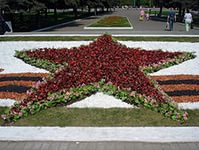 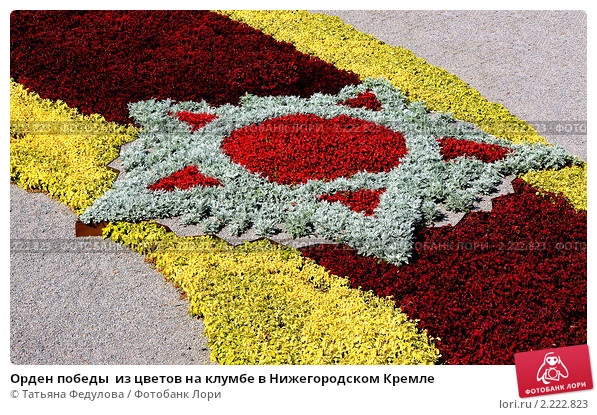 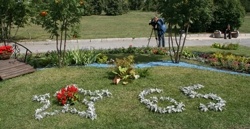 